Maxwell St. Legal Clinic 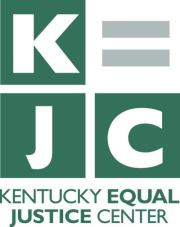 Volunteer ApplicationWe appreciate your interest in becoming a volunteer at Maxwell St. Legal Clinic. Please email this completed application to gaby@kyequaljustice.org and we will be in contact with you shortly regarding upcoming training and volunteer opportunities. If you have any questions, please contact Gaby Dawson at gaby@kyequaljustice.org. Thank you!Contact InformationContact InformationContact InformationFull NameToday’s DateAddressHome PhoneWork PhoneE-Mail AddressBest way to contact youDate of birthCurrent occupationAny medical conditions in case of emergencyPerson to Notify in Case of EmergencyPerson to Notify in Case of EmergencyPerson to Notify in Case of EmergencyNameNameStreet AddressStreet AddressHome PhoneHome PhoneWork PhoneWork PhoneE-Mail AddressE-Mail AddressBest way to contactBest way to contactVolunteer Interests PLEASE SELECT BETWEEN ONE AND THREE CHOICES. ___ Attorney – must be licensed to practice law in the state of Kentucky___ ESL Tutor – One-on-one tutoring with clientsDocument Translation –must be fluent in at least two languages, 
                        Specify languages:  ____________________________________________________
 Office Work – filing, phone calls, appointment reminders, etc. Availability and FrequencyDuring which hours are you available to volunteer?  About how often would you like to volunteer?Language and Computer ProficiencyDo you speak any languages other than English? If so, please rate your ability on a scale from 1 to 10    (1 is minimal, 10 is fluent). Please rate your computer skills in the same manner.Special Skills and HobbiesDo you have any special skills or hobbies?Volunteer ExperiencePlease summarize your previous volunteer experience, and include why you are interested in volunteering at MSLC.